From Steve Milloy’s Junkscience.comDDT and MalariaIn April 1972, after seven months of testimony, EPA Administrative Law Judge Edmund Sweeney stated that “DDT is not a carcinogenic hazard to man. … The uses of DDT under the regulations involved here do not have a deleterious effect on freshwater fish, estuarine organisms, wild birds, or other wildlife. … The evidence in this proceeding supports the conclusion that there is a present need for the essential uses of DDT.”Two months later, EPA head [and Environmental Defense Fund member/fundraiser] William Ruckelshaus – who had never attended a single day’s session in the seven months of EPA hearings, and who admittedly had not even read the transcript of the hearings – overturned Judge Sweeney’s decision. Ruckelshaus declared that DDT was a “potential human carcinogen” and banned it for virtually all uses.100 things you should know about DDT - Discovered by accident, DDT became one of the greatest public health tools of the 20th century. Overuse harmed its efficacy — and made it politically unpopular. The Malaria Clock - A Green Eco-Imperialist Legacy of Death (Vea esta página en Español (FAEC)) Debunkosaurus’ DDT page Note: The information presented here has been largely drawn from materials compiled by J. Gordon Edwards, professor of entomology at San Jose State University. Dr. Edwards testified at the 1971-1972 EPA hearings on DDT. Some research and all editing/formatting was done by Steven J. Milloy, publisher of junkscience.com. Copyright 1999 junkscience.com. All rights reserved.Note the clocks below at Junkscience.com continually count malaria cases and deaths. The first number window in full refers to 15 plus billion cases of malaria. Go to Junkscience.com to see the actual count.Top of FormThe Malaria Clock: A Green Eco-Imperialist Legacy of Death Vea esta página en Español (FAEC) In April 1972, after seven months of testimony, EPA Administrative Law Judge Edmund Sweeney stated that “DDT is not a carcinogenic hazard to man. ... The uses of DDT under the regulations involved here do not have a deleterious effect on freshwater fish, estuarine organisms, wild birds, or other wildlife. ... The evidence in this proceeding supports the conclusion that there is a present need for the essential uses of DDT.”*

Two months later, EPA head [and Environmental Defense Fund member/fundraiser] William Ruckelshaus - who had never attended a single day’s session in the seven months of EPA hearings, and who admittedly had not even read the transcript of the hearings - overturned Judge Sweeney’s decision. Ruckelshaus declared that DDT was a “potential human carcinogen” and banned it for virtually all uses.** 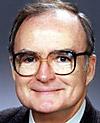 Since Ruckelshaus arbitrarily and capriciously banned DDT, an estimated cases of malaria have caused immense suffering and poverty in the developing world.*** Of these largely avoidable cases, people died.**** That exceeds one needless premature death every 12 seconds for more than three decades. According to the World Health Organisation, 9 out of 10 of these, some victims of fluorescent-green excess, were likely pregnant women, or children under the age of five. Unborn through five-year-old body counts such as this are certainly difficult to reconcile with the repetitive green rallying cry of "For The Children." In fact, infanticide on this scale appears without parallel in human history.***** How is it that Gaia can be painted an Earthmother nurture-figure whilst demanding an annual sacrifice of roughly two million, four hundred and thirty thousand infants, pending mothers and their untallied unborn? This is not ecology. This is not conservation. This is genocide. Let's be unequivocal, spraying DDT inside dwellings presents no discernable human or environmental hazard. "Resistance" is not an issue since this mostly takes the form of avoidance and keeping mosquitoes away from human prey is the intended object anyway. DDT presents no patent issues to upset anti-globalists/anti-capitalists and, at pennies a pound, DDT is affordable and cost-effective health care for developing nations. In short, anti-malarial use of DDT allows more healthy populations to work, generate wealth and climb out of the poverty/subsistence hole in which "caring greens" apparently wish to keep them trapped. DDT bans are not pro-environment - they're anti-human. Worse, they attack impoverished, developing societies least able to protect themselves. Since you have been on this page more people have been afflicted by malaria and died of this devastating morbidity, 90% of whom were pregnant women and young children. * Sweeney EM. EPA Hearing Examiner’s recommendations and findings concerning DDT hearings. 25 April 1972 (40 CFR 164.32)
** Ackerly RL. DDT: a re-evaluation, part II. Chemical Times and Trends. October 1981:55
*** Based on the median WHO estimate 300 million to 500 million cases globally each year, clock start date set July 1, 1972
**** Based on an estimated 2.7 million malarial deaths per year - "The Intolerable Burden of Malaria: A New Look at the Numbers," - supplement to The American Journal of Tropical Medicine and Hygiene. The supplement was published by the Multilateral Initiative on Malaria (MIM) with support from MIM partners, including NIH, The Centers for Disease Control and Prevention, GlaxoSmithKline, the Rockefeller Foundation, The United Kingdom Medical Research Council, The United Nations Foundation, the United States Agency for International Development (USAID), The Wellcome Trust, and the World Health Organization.
***** Note that some of these cases would have occurred irrespective of DDT use. Note also that, while enormously influential, the US ban did not immediately terminate global DDT use and that developing world malaria mortality increased over time rather than instantly leaping to the estimated value of 2,700,000 deaths per year. However, certain in the knowledge that even one human sacrificed on the altar of green misanthropy is infinitely too many, I let stand the linear extrapolation of numbers from an instant start on the 1st of the month following this murderous ban. -- Ed. "Malaria map paints stark picture" - "Study suggests the disease may afflict twice as many people as thought." (Nature) "Malaria: The long road to a healthy Africa" - "The Nature Outlook Malaria zeroes in on the major issues in the war on malaria, with a particular focus on Africa. It analyses the current state of affairs, the major scientific and other obstacles in treatment and control, and the promising areas where substantial progress might be made. Until February 2005 the supplement will be freely available online." (Nature) Suggested additional resources: DDT FAQ;
Facts Versus Fears (Third Edition) - A Review of the Greatest Unfounded Health Scares of Recent Times;
Eco-Imperialism - Green Power. Black Death
The Worst Thing Nixon Ever Did DDTFrom Jump to: navigation, searchSummary TBD. Related Topics Organochlorines Pesticides Studies and Reports Entine J, Scare to Death: How Chemophobia Threatens Public Health, American Council on Science and Health, January 18, 2011. Rubin C et al., Breast cancer among Alaska Native women potentially exposed to environmental organochlorine chemicals, Int J Circumpolar Health. 2006 Feb;65(1):18-27. Abstract. " Although the results are limited by small sample size and restricted risk factor information, our findings of higher DDE levels, but lower PCB levels among women with breast cancer are consistent with previous research. Our results confirm exposure to organochlorines among Alaska Native women but do not identify these exposures as a significant risk factor for breast cancer." Purdue M et al., Occupational exposure to organochlorine insecticides and cancer incidence in the Agricultural Health Study, Int J Cancer. 2007 Feb 1;120(3):642-9. Abstract. "Organochlorine (OC) insecticides have been regulated as possible human carcinogens primarily on the basis of animal studies. However, the epidemiologic evidence is inconsistent. We investigated the relationship between cancer incidence and OC insecticide use among pesticide applicators enrolled in the Agricultural Health Study, a prospective cohort study of 57,311 licensed applicators in Iowa and North Carolina enrolled between 1993 and 1997. Information on ever use of 7 OC insecticides (aldrin, chlordane, DDT, dieldrin, heptachlor, lindane, toxaphene) was collected from a self-administered questionnaire at enrollment. Lifetime exposure-days to OC insecticides were calculated using additional data from a take-home questionnaire completed by 25,291 participants (44% of total). We found no clear evidence of an association between use of OC insecticides and incident cancers (N = 1,150) ascertained through December, 2002. When we focused on individual insecticides and structurally similar groups (aldrin and dieldrin; chlordane and heptachlor), significantly increased relative risks of some cancers were observed for use of some chemicals (rectal cancer and chlordane, lung cancer and dieldrin, non-Hodgkin lymphoma (NHL) and lindane, melanoma and toxaphene, leukemia and chlordane/heptachlor). Some significant decreased relative risks were also observed (colon cancer and aldrin; overall cancer and heptachlor). In conclusion, we did not observe any clear relationship between cancer risk and the use of OC insecticides. Our chemical-specific findings are based on small numbers and multiple comparisons, and should be interpreted with caution; however, some observed associations (lindane and NHL, chlordane/heptachlor and leukemia) are supported by previous evidence." Cocco P et al., Cancer mortality among men occupationally exposed to dichlorodiphenyltrichloroethane, Cancer Res. 2005 Oct 15;65(20):9588-94. Abstract. " Several studies have evaluated cancer risk associated with occupational and environmental exposure to dichlorodiphenyltrichloroethane (DDT). Results are mixed. To further inquire into human carcinogenicity of DDT, we conducted a mortality follow-up study of 4,552 male workers, exposed to DDT during antimalarial operations in Sardinia, Italy, conducted in 1946 to 1950. Detailed information on DDT use during the operations provided the opportunity to develop individual estimates of average and cumulative exposure. Mortality of the cohort was first compared with that of the Sardinian population. Overall mortality in the cohort was about as expected, but there was a deficit for death from cardiovascular disease and a slight excess for nonmalignant respiratory diseases and lymphatic cancer among the unexposed subcohort. For internal comparisons, we used Poisson regression analysis to calculate relative risks of selected malignant and nonmalignant diseases with the unexposed subcohort as the reference. Cancer mortality was decreased among DDT-exposed workers, mainly due to a reduction in lung cancer deaths. Birth outside from the study area was a strong predictor of mortality from leukemia. Mortality from stomach cancer increased up to 2-fold in the highest quartile of cumulative exposure (relative risk, 2.0; 95% confidence interval, 0.9-4.4), but no exposure-response trend was observed. Risks of liver cancer, pancreatic cancer, and leukemia were not elevated among DDT-exposed workers. No effect of latency on risk estimates was observed over the 45 years of follow-up and within selected time windows. Adjusting risks by possible exposure to chlordane in the second part of the antimalarial operations did not change the results. In conclusion, we found little evidence for a link between occupational exposure to DDT and mortality from any of the cancers previously suggested to be associated." Cantor K et al., Risk of non-Hodgkin's lymphoma and prediagnostic serum organochlorines: beta-hexachlorocyclohexane, chlordane/heptachlor-related compounds, dieldrin, and hexachlorobenzene, Environ Health Perspect. 2003 Feb;111(2):179-83. Abstract. "Increases in non-Hodgkin's lymphoma (NHL) incidence and mortality rates during the past few decades remain largely unexplained. Studies suggest that organochlorine pesticides may contribute to an increased risk of NHL. In 1974, serum samples were obtained from 25,802 participants in the Campaign Against Cancer and Stroke in Washington County, Maryland (USA), and cryopreserved for future study. We measured prediagnostic levels of chlordane, lindane (gamma-hexachlorocyclohexane), beta-hexachlorocyclohexane, transnonachlor, heptachlor, heptachlor epoxide, oxychlordane, dieldrin, and hexachlorobenzene in serum samples of 74 cases of NHL and 147 matched controls. Previously, we found an association between NHL and serum levels of total PCBs (polychlorinated biphenyls), but not DDT (dichlorodiphenyltrichloroethane) and related compounds. In this instance, there was no evidence of an association between NHL risk and serum levels of any of the individual lipid- and recovery-corrected organochlorines that we evaluated, nor of the summed chlordane-related compounds (transnonachlor, heptachlor, heptachlor epoxide, oxychlordane). These findings do not support the hypothesis that the organochlorine compounds included in this study are strongly linked to the development of NHL. The possibility of a weak association cannot be excluded by these data." Zheng T et al., Risk of female breast cancer associated with serum polychlorinated biphenyls and 1,1-dichloro-2,2'-bis(p-chlorophenyl)ethylene, Cancer Epidemiol Biomarkers Prev. 2000 Feb;9(2):167-74. Abstract. This case-control study was designed to investigate the relationship between polychlorinated biphenyls (PCBs) and 1,1-dichloro-2,2'-bis(p-chlorophenyl)ethylene (DDE) and breast cancer risk in Connecticut. Cases were incident breast cancer patients who were either residents of Tolland County or who had a breast-related surgery at the Yale-New Haven Hospital in New Haven County. Controls were randomly selected from Tolland County residents or from patients who had newly diagnosed benign breast diseases or normal tissue at Yale-New Haven Hospital. A total of 475 cases and 502 controls had their serum samples analyzed for PCBs and DDE in 1995-1997. The age- and lipid-adjusted geometric mean serum level of DDE was comparable between the cases (460.1 ppb) and controls (456.2 ppb). The geometric mean serum level of PCBs was also comparable between cases (733.1 ppb) and controls (747.6 ppb). After adjustment for confounding factors, odds ratios of 0.96 (95% confidence interval, 0.67-1.36) for DDE and 0.95 (95% confidence interval, 0.68-1.32) for PCBs were observed when the third tertile was compared with the lowest. Further stratification by parity, lactation, and menopausal and estrogen receptor status also showed no significant association with serum levels of DDE or PCBs. The results by PCB congener groups also showed no major increased risk associated with any of the congener groups. Our study does not support the hypothesis that DDE and PCBs, as encountered through environmental exposure, increase the risk of female breast cancer." Cocco P et al., Cancer mortality and environmental exposure to DDE in the United States, Environ Health Perspect. 2000 Jan;108(1):1-4. Abstract. "To explore the role of DDE, the major and most persistent DDT derivative, in cancer etiology, we examined the association of the 1968 adipose DDE levels of population samples from 22 U.S. states with age-adjusted mortality rates between 1975 and 1994 for multiple myeloma; non-Hodgkin lymphoma (NHL); and cancer of the breast, corpus uteri, liver, and pancreas. Separate analyses were conducted by gender and race. Covariates in the regression models included average per-capita income, percent metropolitan residents, and the population density. Liver cancer mortality increased significantly with adipose DDE levels in both sexes among whites, but not among African Americans. No association was observed for pancreatic cancer and multiple myeloma. Breast cancer mortality was inversely correlated with adipose DDE levels among both white and African American women. Significant inverse correlations were also observed for uterine cancer among white women, whereas no association was observed for African Americans and for NHL among whites (men and women) and African American women. The results for pancreatic cancer, multiple myeloma, NHL, breast cancer, and uterine cancer did not support the hypothesis of an association with past adipose levels of the DDT derivative DDE. The multivariate analysis confirmed most findings. The association between liver cancer and DDE observed among whites, particularly in view of the occurrence of hepatic neoplasms in laboratory animals exposed to DDT, warrants further investigation." Zheng T et al., DDE and DDT in breast adipose tissue and risk of female breast cancer, Am J Epidemiol. 1999 Sep 1;150(5):453-8. Abstract. "A case-control study was conducted in Connecticut from 1994 to 1997 to investigate the relation between dichlorodiphenyldichloroethane (DDE) and dichlorodiphenyltrichloroethane (DDT) exposure and breast cancer risk. Cases and controls were women aged 40-79 years, who had breast-related surgery at the Yale-New Haven Hospital and from whose surgical specimen the authors could obtain at least 0.4 g of breast adipose tissue for chemical analyses. A total of 304 incident breast cancer cases (including 62 in situ carcinomas) and 186 benign breast disease controls were recruited into the study. Tissue levels of DDE and DDT were measured using gas chromatography. Statistical significance for comparisons of mean levels of DDE and DDT was calculated using analysis of variance and rank sum tests. A logistic regression model was used to estimate the association and to control confounding. The age-adjusted geometric mean tissue level of DDE for cases (736.5 ppb) was similar to that for the controls (784.1 ppb). DDT levels were also similar for cases (51.8 ppb) and controls (55.6 ppb). The adjusted odds ratio is 0.9 (95% confidence interval: 0.5, 1.5) for DDE and 0.8 (95% confidence interval: 0.5, 1.5) for DDT when the highest quartile was compared with the lowest. These results do not support an association between adipose tissue levels of DDE and DDT and breast cancer risk." Baris D et al., Agricultural use of DDT and risk of non-Hodgkin's lymphoma: pooled analysis of three case-control studies in the United States, Occup Environ Med. 1998 Aug;55(8):522-7. Conclusions. "No strong consistent evidence was found for an association between exposure to DDT and risk of non-Hodgkin's lymphoma. It seems that the excess risk initially found may be explained by use of other pesticides." Rothman N et al., A nested case-control study of non-Hodgkin lymphoma and serum organochlorine residues, Lancet. 1997 Jul 26;350(9073):240-4. Findings and Interpretation. "FINDINGS: There was a strong dose-response relation between quartiles of total lipid-corrected serum PCB concentrations and risk of non-Hodgkin lymphoma overall (odds ratios by quartile: 1.0; 1.3 [95% CI 0.5-3.3]; 2.8 [1.1-7.6]); and 4.5 [1.7-12.0]; p for trend = 0.0008) and separately in men and in women. There was also evidence suggesting that seropositivity for the Epstein-Barr virus early antigen potentiated the effects of serum PCBs. By contrast, total lipid-corrected serum concentrations of DDT were not associated with risk of non-Hodgkin lymphoma. INTERPRETATION: These results should be regarded as hypothesis-generating. Before causal inferences can be made about exposure to PCBs and increased risk of non-Hodgkin lymphoma, our findings require replication and the biological plausibility of the association needs further investigation." Fryzek J et al., A case-control study of self-reported exposures to pesticides and pancreas cancer in southeastern Michigan, Int J Cancer. 1997 Jul 3;72(1):62-7. Abstract. "A case-control study of pancreas cancer in residents, aged 30-79 years, of 18 counties in southeastern Michigan was conducted to investigate the risks of exposure to DDT and related materials in the general population. Sixty-six people with cytologically diagnosed pancreas cancer were identified using 7 participating hospitals in metropolitan Detroit and Ann Arbor. One hundred and thirty-one controls were frequency-matched to the cases on age, sex, ethicity and county of residence by random-digit dialing. All study participants were administered a questionnaire to assess life-time exposure to pesticides from both environmental and occupational sources, family history of cancer, past medical history, smoking history and demographic information. A statistically significant increased risk was found for self-reported exposure to ethylan (1,1-dichloro-2,2-bis(4-methoxyphenyl) ethane). Increased odds ratios were observed for self-reported exposures to chloropropylate and DDT, as well as for the summary group of organochlorine pesticides which included all of these materials, though these associations were not significant." Austin H et al., A prospective follow-up study of cancer mortality in relation to serum DDT, Am J Public Health. 1989 Jan;79(1):43-6. Abstract. "Serum DDT and DDE levels were measured in 919 subjects in 1974 and 1975. Two-hundred and nine of the subjects died, including 54 from cancer, during a 10-year prospective follow-up period. There was no relation between either overall mortality or cancer mortality and increasing serum DDT levels. There was weak evidence of a positive relation between respiratory cancer mortality and serum DDT. The literature on DDT and human cancer is reviewed, and it is concluded that the evidence does not support the opinion that DDT is a human carcinogen." Ditraglia D et al., Mortality study of workers employed at organochlorine pesticide manufacturing plants, Scand J Work Environ Health. 1981;7 Suppl 4:140-6. Abstract. "A retrospective cohort study was conducted to examine the mortality of workers employed in the manufacture of the chlorinated hydrocarbon pesticides, chlordane, heptachlor, dichloro-diphenyl-trichloro-ethane (DDT) and aldrin/dieldrin/endrin. Four manufacturing plants were selected for study, and each cohort included all workers employed for at least six months prior to January 1964. The entire study group totaled approximately 2,100 individuals. Vital status ascertainment for these cohorts ranged from 90 to 97% complete; the cut-off date for follow-up was 31 December 1976. In general there were too few deaths in this study on which to draw any meaningful conclusions. The standardized mortality ratio (SMR) for all causes in each cohort was below the expected level (100) and ranged from 66 to 82, probably a reflection of the "healthy worker effect." For "all malignant neoplasms" the SMRs ranged from 68 to 91 and for respiratory cancer from 55 to 132. In the aldrin/dieldrin/endrin cohort observed deaths due to pneumonia and "other respiratory diseases" were significantly above the expected number of deaths. For several other specific cancer sites (stomach in plant 1, esophagus, rectum, liver and lymphatic/hematopoietic system in plant 3), the observed deaths were more than the expected number and should be examined in more detail. It is recommended that these cohorts be followed for several more years and the mortality patterns be reexamined." Additional Resources 100 things you should know about DDT, JunkScience.com. Trussell T, Honoring a Killer, FrontPageMagazine.com, February 16, 2011. Tren T and Roberts D, False reporting and the fight against malaria, The Times (South Africa), February 8, 2011. Bate R et al., The United Nations' Scientific Fraud against DDT, AEI.org, January 31, 2011. Bate R, The UN's Scientific Fraud Against DDT, The American, January 21, 2011. Driessen P, Greens lie, Africans die, Canada Free Press, January 14, 2011. Avery A, The high costs of 50 years of pesticide paranoia, Washington Examiner, December 29, 2010. Kamwi R, the Fight Against Malaria, Wall Street Journal (Europe), November 8, 2010. Avery A, Pesticide Activism: Fifty Years of Panic and Propaganda, Center for Global Food Issues, October 2010. Urbach J, World Cup: South Africa 10 Malaria 0, Africa Fighting of Malaria, June 25, 2010. Miller H, Re-booting DDT, Project Syndicate, May 5, 2010. Miller H, DDT can stymie malaria-carrying mosquitoes in Haiti, Miami Herald, May 3, 2010. Tren R and Salimonu D, Killing the Malaria Killer, ModernGhana.com, April 23, 2010. Bate R et al., DDT and Urogenital Malformations in Newborn Boys in a Malarial Area, British J. Urology International, April 9, 2010. Miller H, Utterly Repellent, Forbes, February 24, 2010. Roberts D, Impact of Anti-DDT Campaigns on Malaria Control, Outlooks on Pest Management, February 24, 2010. Bate R,l UN's Political Correctness Costs Lives, Institute for Economic Affairs, August 24, 2009. Katz D, DDT, the banned lifesaver, National Post, June 19, 2009. Bate R, Malaria, Politics, and DDT, Wall Street Journal, May 26, 2009. Bate R, The United Nations' Retreat from Science in Controlling Malaria, The New Ledger, May 12, 2009. Bate R, New Insecticides Are Crucial in Battle Against Malaria, SciDev.Net, February 19, 2009. Ross G, Insecticide or Suffering?, Washington Times, January 18, 2009. Bate R, An Invaluable Insecticide, The American, June 13, 2008. Herzog A, An Environmental Failure: Restrictions on DDT, Townhall.com, April 23, 2008. Bate R, Last Chance for DDT, Wall Street Journal, November 5, 2007. Milloy S, DDT Backlash Continues, FoxNews.com, October 11, 2007. Ayodele T and Anthony A, [1], National Center for Public Policy Analysis, August 30, 2007. Roberts D, A new home for DDT, New York Times, August 21, 2007. The Uses of DDT, Wall Street Journal, August 16, 2007. Zaramba S, Give US DDT, Wall Street Journal, June 12, 2007. Lehrer E, The Church of Rachel Carson, Front Page Magazine, June 11, 2007. Museveni Y, Uganda: President Museveni's State of the Union Address, Monitor (Kampala), June 8, 2007. Tierney J, Fateful Voice of a Generation Still Drowns Out Real Science, New York Times, June 5, 2007. Taylor J, Bedbug Outbreak Hits All 50 States Thanks to DDT Ban, Environment & Climate News, June 2007. Logomasini A, Rachel Carson’s Deadly Legacy, Washington Times, May 31, 2007. Wildermuth E and Lott J, Rachel Carson's legacy nothing to celebrate, Baltimore Sun, May 27, 2007. Milloy S, DDT Backlash Begins, FoxNews.com, April 19, 2007. Bate R and Boateng K, Honesty Is a Virtue, Foreign Affairs Online, January 24, 2007. Bate R and De Lorenzo m, Reconsider DDT Against Malaria, New York Times, January 10, 2007. Milloy S, Day of Reckoning for DDT Foes,l FoxNews.com, September 21, 2006. Milloy S, Bald Eagle-DDT Myth Still Flying High, FoxNews.com, July 6, 2006. London W, 'Our Stolen Future' Ten Years Later, American Council on Science and Health, May 31, 2006. Milloy S, DDT A Weapon of Mass Survival, FoxNews.com, May 4, 2006. Bate R, Fighting Malaria -- The Right Way, Examiner, January 9, 2006. Avery A, Rachel Carson Syndrome: Jumping to Pesticide Conclusions in the Global Frog Crisis, Hudson Institute, December 31, 2005. Milloy S, DDT Is Only Real Weapon to Combat Malaria, Foxnews.com, October 27, 2005. Bate R, Deadly Mosquito Standoff, Washington Times, October 21, 2005. Bate R, Science in Environmental Policy Making, Senate Environment and Public Works Committee, September 28, 2005. Bate R, Wolfowitz’s Challenge, National Review Online, March 29, 2005. Bate R, Europe Promotes Tragedy in Uganda, Tech Central Station, December 14, 2004. Bate R, Malaria Policy, Africa House, November 30, 2004. Bate R et al., USAID in the Hot Seat--Again, Tech Central Station, November 19, 2004. Bate R et al, The Continued Economic Burden of Malaria: A Critical Review of the Copenhagen Consensus, AEI-Brookings conference on risk, science, and public policy, October 12, 2004. Bate R et al., Considerations for the Use of DDT in Malaria Control, Health Policy and Development, October 1, 2004. Facts Versus Fears (Fourth Edition) A Review of the Greatest Unfounded Health Scares of Recent Times, American Council on Science and Health, September 28, 2004. Goklany I, Applying the Precautionary Principle to DDT, National Center for Policy Analysis, September 16, 2004. Edwards J, DDT: A Case Study in Scientific Fraud, Journal of American Physicians and Surgeons, Fall 2004. Milloy S Scientist Who Warned Against DDT Ban Dies, FoxNews.com, August 6, 2004. Bate R, In Defense of DDT, National Review Online, June 3, 2004. Milloy S, DDT Could Thwart West Nile Virus, FoxNews.com, August 16, 2002. Milloy S, Rethinking DDT, Foxnews.com, June 30, 2002. Milloy S, Audubon's Fly-by-Night Pesticide Campaign, FoxNews.com, July 8, 2001. Milloy S, EPA Lamb Among Transition Wolves, FoxNews.com, January 5, 2001. Attaran A and Maharaj R, DDT for Malaria Control Should Not Be Banned, British Medical Journal, December 2, 2000. Milloy S, DDT Ban Is Genocidal, FoxNews.com, December 1, 2000. Milloy S, At Risk from the Pesticide Myth, FoxNews.com. July 28, 2000. Milloy S, Junk Science of the Century: The DDT Ban, JunkScience.com, January 1, 2000. Whelan E, The Bitter Truth About a Sweetener Scare, Wall Street Journal, August 26, 1999. Fumento M, Truth Disrupters, Forbes, November 16, 1998. Fumento M, Are Pesticides Really So Bad?, Investor's Business Daily, April 1, 1993. Bottom of Form100 things you should know about DDTby J. Gordon Edwards and Steven Milloy I. Historical Background
II. Advocacy against DDT
III. EPA hearings
IV. Human exposure
V. Cancer
VI. Egg shell thinning
VII. Bald eagles
VIII. Peregrine falcons
IX. Brown pelicans
X. Bird populations increase during DDT years
XI.Erroneous detection I. Historical BackgroundDiscovered by accident, DDT became one of the greatest public health tools of the 20th century.
Overuse harmed its efficacy -- and made it politically unpopular.Dichloro-diphenyl-trichloroethane (DDT) was first synthesized, for no purpose, in 1874 by German chemist Othmar Zeidler. In 1939, Dr. Paul Müller independently produced DDT. Müller found that DDT quickly killed flies, aphids, mosquitoes, walking sticks and Colorado potato beetles. Müller and the Geigy corporation patented DDT in Switzerland (1940), England (1942) and U.S. (1943). The first large-scale use of DDT occurred in 1943 when 500 gallons of DDT were produced by Merck & Company and delivered to Italy to help squelch a rapidly spreading epidemic of louse-borne typhus. Later in 1943, the U.S. Army issued small tin boxes of 10 percent DDT dust to its soldiers around the world who used it to kill body lice, head lice and crab lice. Müller won the Nobel Prize in 1948 for his work on DDT. Peak usage occurred in 1962, when 80 million kilograms of DDT were used and 82 million kilograms produced. "In May 1955 the Eighth World Health Assembly adopted a Global Malaria Eradication Campaign based on the widespread use of DDT against mosquitos and of antimalarial drugs to treat malaria and to eliminate the parasite in humans. As a result of the Campaign, malaria was eradicated by 1967 from all developed countries where the disease was endemic and large areas of tropical Asia and Latin America were freed from the risk of infection. The Malaria Eradication Campaign was only launched in three countries of tropical Africa since it was not considered feasible in the others. Despite these achievements, improvements in the malaria situation could not be maintained indefinitely by time-limited, highly prescriptive and centralized programmes."

[Bull World Health Organ 1998;76(1):11-6] "To only a few chemicals does man owe as great a debt as to DDT... In little more than two decades, DDT has prevented 500 million human deaths, due to malaria, that otherwise would have been inevitable."

[National Academy of Sciences, Committee on Research in the Life Sciences of the Committee on Science and Public Policy. 1970. The Life Sciences; Recent Progress and Application to Human Affairs; The World of Biological Research; Requirements for the Future.] It is believed that [malaria] afflicts between 300 and 500 million every year, causing up to 2.7 million deaths, mainly among children under five years.

[Africa News, January 27, 1999] Some mosquitoes became "resistant" to DDT. "There is persuasive evidence that antimalarial operations did not produce mosquito resistance to DDT. That crime, and in a very real sense it was a crime, can be laid to the intemperate and inappropriate use of DDT by farmers, espeially cotton growers. They used the insecticide at levels that would accelerate, if not actually induce, the selection of a resistant population of mosquitoes."

[Desowitz, RS. 1992. Malaria Capers, W.W. Norton & Company] "Resistance" may be a misleading term when discussing DDT and mosquitoes. While some mosquitoes develop biochemical/physiological mechanisms of resistance to the chemical, DDT also can provoke strong avoidance behavior in some mosquitoes so they spend less time in areas where DDT has been applied -- this still reduces mosquito-human contact. "This avoidance behavior, exhibited when malaria vectors avoid insecticides by not entering or by rapidly exiting sprayed houses, should raise serious questions about the overall value of current physiological and biochemical resistance tests. The continued efficacy of DDT in Africa, India, Brazil, and Mexico, where 69% of all reported cases of malaria occur and where vectors are physiologically resistant to DDT (excluding Brazil), serves as one indicator that repellency is very important in preventing indoor transmission of malaria."

[See, e.g., J Am Mosq Control Assoc 1998 Dec;14(4):410-20; and Am J Trop Med Hyg 1994;50(6 Suppl):21-34] II. Advocacy against DDTDDT was demagogued out of use.Rachel Carson sounded the initial alarm against DDT, but represented the science of DDT erroneously in her 1962 book Silent Spring. Carson wrote "Dr. DeWitt's now classic experiments [on quail and pheasants] have now established the fact that exposure to DDT, even when doing no observable harm to the birds, may seriously affect reproduction. Quail into whose diet DDT was introduced throughout the breeding season survived and even produced normal numbers of fertile eggs. But few of the eggs hatched." DeWitt's 1956 article (in Journal of Agriculture and Food Chemistry) actually yielded a very different conclusion. Quail were fed 200 parts per million of DDT in all of their food throughout the breeding season. DeWitt reports that 80% of their eggs hatched, compared with the "control"" birds which hatched 83.9% of their eggs. Carson also omitted mention of DeWitt's report that "control" pheasants hatched only 57 percent of their eggs, while those that were fed high levels of DDT in all of their food for an entire year hatched more than 80% of their eggs. Population control advocates blamed DDT for increasing third world population. In the 1960s, World Health Organization authorities believed there was no alternative to the overpopulation problem but to assure than up to 40 percent of the children in poor nations would die of malaria. As an official of the Agency for International Development stated, "Rather dead than alive and riotously reproducing."

[Desowitz, RS. 1992. Malaria Capers, W.W. Norton & Company] The environmental movement used DDT as a means to increase their power. Charles Wurster, chief scientist for the Environmental Defense Fund, commented, "If the environmentalists win on DDT, they will achieve a level of authority they have never had before.. In a sense, much more is at stake than DDT."

[Seattle Times, October 5, 1969] Science journals were biased against DDT. Philip Abelson, editor of Science informed Dr. Thomas Jukes that Science would never publish any article on DDT that was not antagonistic. William Ruckelshaus, the administrator of the U.S. Environmental Protection Agency who made the ultimate decision to ban DDT in 1972, was a member of the Environmental Defense Fund. Ruckelshaus solicited donations for EDF on his personal stationery that read "EDF's scientists blew the whistle on DDT by showing it to be a cancer hazard, and three years later, when the dust had cleared, EDF had won." But as an assistant attorney general, William Ruckelshaus stated on August 31, 1970 in a U.S. Court of Appeals that "DDT has an amazing an exemplary record of safe use, does not cause a toxic response in man or other animals, and is not harmful. Carcinogenic claims regarding DDT are unproven speculation." But in a May 2, 1971 address to the Audubon Society, Ruckelshaus stated, "As a member of the Society, myself, I was highly suspicious of this compound, to put it mildly. But I was compelled by the facts to temper my emotions ... because the best scientific evidence available did not warrant such a precipitate action. However, we in the EPA have streamlined our administrative procedures so we can now suspend registration of DDT and the other persistent pesticides at any time during the period of review." Ruckelshaus later explained his ambivalence by stating that as assistant attorney general he was an advocate for the government, but as head of the EPA he was "a maker of policy."

[Barrons, 10 November 1975] Environmental activists planned to defame scientists who defended DDT. In an uncontradicted deposition in a federal lawsuit, Victor Yannacone, a founder of the Environmental Defense Fund, testified that he attended a meeting in which Roland Clement of the Audubon Society and officials of the Environmental Defense Fund decided that University of California-Berkeley professor and DDT-supporter Thomas H. Jukes was to be muzzled by attacking his credibility.

[21st Century, Spring 1992] III. EPA hearingsDDT was banned by an EPA administrator who ignored the decision of his own administrative law judge.Extensive hearings on DDT before an EPA administrative law judge occurred during 1971-1972. The EPA hearing examiner, Judge Edmund Sweeney, concluded that "DDT is not a carcinogenic hazard to man... DDT is not a mutagenic or teratogenic hazard to man... The use of DDT under the regulations involved here do not have a deleterious effect on freshwater fish, estuarine organisms, wild birds or other wildlife."

[Sweeney, EM. 1972. EPA Hearing Examiner's recommendations and findings concerning DDT hearings, April 25, 1972 (40 CFR 164.32, 113 pages). Summarized in Barrons (May 1, 1972) and Oregonian (April 26, 1972)] Overruling the EPA hearing examiner, EPA administrator Ruckelshaus banned DDT in 1972. Ruckelshaus never attended a single hour of the seven months of EPA hearings on DDT. Ruckelshaus' aides reported he did not even read the transcript of the EPA hearings on DDT.

[Santa Ana Register, April 25, 1972] After reversing the EPA hearing examiner's decision, Ruckelshaus refused to release materials upon which his ban was based. Ruckelshaus rebuffed USDA efforts to obtain those materials through the Freedom of Information Act, claiming that they were just "internal memos." Scientists were therefore prevented from refuting the false allegations in the Ruckelshaus' "Opinion and Order on DDT." IV. Human exposureActual human exposures have always been far lower than the "acceptable" level.Human ingestion of DDT was estimated to average about 0.0026 milligrams per kilogram of body weight per day (mg/kg/day) about 0.18 milligrams per day.

[Hayes, W. 1956. J Amer Medical Assn, Oct. 1956] In 1967, the daily average intake of DDT by 20 men with high occupational exposure was estimated to be 17.5 to 18 mg/man per day, as compared with an average of 0.04 mg/man per day for the general population.

[IARC V.5, 1974]. Dr. Alice Ottoboni, toxicologist for the state of California, estimated that the average American ingests between 0.0006 mg/kg/day and 0.0001 mg/kg/day of DDT.

[Ottoboni, A. et al. California's Health, August 1969 & May 1972] "In the United States, the average amount of DDT and DDE eaten daily in food in 1981 was 2.24 micrograms per day (ug/day) (0.000032 mg/kg/day), with root and leafy vegetables containing the highest amount. Meat, fish, and poultry also contain very low levels of these compounds."

[Agency for Toxic Substances and Disease Registry. 1989.Public Health Statement: DDT, DDE, and DDD] The World Health Organization set an acceptable daily intake of DDT for humans at 0.01 mg/kg/day. "Air samples in the United States have shown levels of DDT ranging from 0.00001 to 1.56 micrograms per cubic meter of air (ug/m3), depending on the location and year of sampling. Most reported samples were collected in the mid 1970s, and present levels are expected to be much lower. DDT and DDE have been reported in surface waters at levels of 0.001 micrograms per liter (ug/L), while DDD generally is not found in surface water. National soil testing programs in the early 1970s have reported levels in soil ranging from 0.18 to 5.86 parts per million (ppm)."

[Agency for Toxic Substances and Disease Registry. 1989.Public Health Statement: DDT, DDE, and DDD] V. CancerDDT was alleged to be a liver carcinogen in Silent Spring and a breast carcinogen in Our Stolen Future.Feeding primates more than 33,000 times the average daily human exposure to DDT (as estimated in 1969 and 1972) was "inconclusive with respect to a carcinogenic effect of DDT in nonhuman primates."

[J Cancer Res Clin Oncol 1999;125(3-4):219-25] A nested case-control study was conducted to examine the association between serum concentrations of DDE and PCBs and the development of breast cancer up to 20 years later. Cases (n = 346) and controls (n = 346) were selected from cohorts of women who donated blood in 1974, 1989, or both, and were matched on age, race, menopausal status, and month and year of blood donation. "Even after 20 years of follow-up, exposure to relatively high concentrations of DDE or PCBs showed no evidence of contributing to an increased risk of breast cancer."

[Cancer Epidemiol Biomarkers Prev 1999 Jun;8(6):525-32] To prospectively evaluate relationships of organochlorine pesticides and PCBs with breast cancer, a case-control study nested in a cohort using the Columbia, Missouri Breast Cancer Serum Bank. Women donated blood in 1977- 87, and during up to 9.5 years follow-up, 105 donors who met the inclusion criteria for the current study were diagnosed with breast cancer. For each case, two controls matched on age and date of blood collection were selected. Five DDT analogs, 13 other organochlorine pesticides, and 27 PCBs were measured in serum. Results of this study do not support a role for organochlorine pesticides and PCBs in breast cancer etiology.

[Cancer Causes Control 1999 Feb;10(1):1-11] A pooled analysis examined whether exposure to DDT was associated with the risk of non-Hodgkin's lymphoma among male farmers. Data from three case-control studies from four midwestern states in the United States (Nebraska, Iowa, Minnesota, Kansas) were pooled to carry out analyses of 993 cases and 2918 controls. No strong consistent evidence was found for an association between exposure to DDT and risk of non-Hodgkin's lymphoma.

[Occup Environ Med 1998 Aug;55(8):522-7] "We measured plasma levels of DDE and PCBs prospectively among 240 women who gave a blood sample in 1989 or 1990 and who were subsequently given a diagnosis of breast cancer before June 1, 1992. We compared these levels with those measured in matched control women in whom breast cancer did not develop. Data on DDE were available for 236 pairs, and data on PCBs were available for 230 pairs. Our data do not support the hypothesis that exposure to [DDT] and PCBs increases the risk of breast cancer."

[N Engl J Med 1997;337:1253-8] "... weakly estrogenic organochlorine compounds such as PCBs, DDT, and DDE are not a cause of breast cancer."

[http://www.nejm.org/content/1997/0337/0018/1303.asp] To examine any possible links between exposure to DDE, the persistent metabolite of the pesticide dicophane (DDT), and breast cancer, 265 postmenopausal women with breast cancer and 341 controls matched for age and center were studied. Women with breast cancer had adipose DDE concentrations 9.2% lower than control women. No increased risk of breast cancer was found at higher concentrations. The odds ratio of breast cancer, adjusted for age and center, for the highest versus the lowest fourth of DDE distribution was 0.73 (95% confidence interval 0.44 to 1.21) and decreased to 0.48 (0.25 to 0.95; P for trend = 0.02) after adjustment for body mass index, age at first birth, and current alcohol drinking. Adjustment for other risk factors did not materially affect these estimates. This study does not support the hypothesis that DDE increases risk of breast cancer in postmenopausal women in Europe.

[BMJ 1997 Jul 12;315(7100):81-5] No correlation at the population level can be demonstrated between exposures to DDT and the incidence of cancer at any site. It is concluded that DDT has had no significant impact on human cancer patterns and is unlikely to be an important carcinogen for man at previous exposure levels, within the statistical limitations of the data.

[IARC Sci Publ 1985;(65):107-17] Syrian golden hamsters were fed for their lifespan a diet containing 0, 125, 250 and 500 parts per million (ppm) of DDT. The incidence of tumor bearing animals was 13% among control females and ranged between 11-20% in treated females. In control males 8% had tumors. The incidence of tumor bearing animals among treated males ranged between 17-28%.

[Tumori 1982 Feb 28;68(1):5-10] None of 35 workers heavily exposed to DDT (600 times the average U.S. exposure for 9 to 19 years) developed cancer.

[Laws, ER. 1967. Arch Env Health 15:766-775] Men who voluntarily ingested 35 mgs of DDT daily for nearly two years were carefully examined for years and "developed no adverse effects."

[Hayes, W. 1956. JAMA 162:890-897] DDT was found to reduce tumors in animals.

[Laws, ER. 1971. Arch. Env Health, 23:181-184; McLean, AEM & EK McLean. 1967. Proc Nutr Soc 26;Okey, AB. 1972. Life Sciences 11:833-843;Sillinskas, KC & AB Okey. 1975. J Natl Cancer Inst 55:653- 657, 1975] Rodent tests for a carcinogenic effect of DDT, DDE and TDE produced equivocal results despite extremely high doses (642 ppm of DDT, 3,295 ppm of TDE and 839 ppm of DDE).

[National Toxicology Program, TR-131 Bioassays of DDT, TDE, and p,p'-DDE for Possible Carcinogenicity (CAS No. 50-29-3, CAS No. 72-54-8, CAS No. 72-55-9)] VI. Egg-shell thinningDDT was alleged to have thinned bird egg shells.Many experiments on caged-birds demonstrate that DDT and its metabolites (DDD and DDE) do not cause serious egg shell thinning, even at levels many hundreds of times greater than wild birds would ever accumulate.

[Cecil, HC et al. 1971. Poultry Science 50: 656-659 (No effects of DDT or DDE, if adequate calcium is in diet); Chang, ES & ELR Stokstad. 1975. Poultry Science 54: 3-10 1975. (No effects of DDT on shells); Edwards, JG. 1971. Chem Eng News p. 6 & 59 (August 16, 1971) (Summary of egg shell- thinning and refutations presented revealing all data); Hazeltine, WE. 1974. Statement and affidavit, EPA Hearings on Tussock Moth Control, Portland Oregon, p. 9 (January 14, 1974); Jeffries, DJ. 1969. J Wildlife Management 32: 441-456 (Shells 7 percent thicker after two years on DDT diet); Robson, WA et al. 1976. Poultry Science 55:2222- 2227; Scott, ML et al. 1975. Poultry Science 54: 350-368 (Egg production, hatchability and shell quality depend on calcium, and are not effected by DDT and its metabolites); Spears, G & P. Waibel. 1972. Minn. Science 28(3):4-5; Tucker, RK & HA Haegele. 1970. Bull Environ Contam. Toxicol 5:191-194 (Neither egg weight nor shell thickness affected by 300 parts per million DDT in daily diet);Edwards, JG. 1973. Statement and affidavit, U.S. Senate Committee on Agriculture, 24 pages, October 24, 1973; Poult Sci 1979 Nov;58(6):1432-49 ("There was no correlation between concentrations of pesticides and egg shell thinning] .") ] Experiments associating DDT with egg shell thinning involve doses much higher than would ever be encountered in the wild.

[J Toxicol Environ Health 1977 Nov;3(4):699-704 (50 ppm for 6 months); Arch Environ Contam Toxicol 1978;7(3):359-67 ("acute" doses); Acta Pharmacol Toxicol (Copenh) 1982 Feb;50(2):121-9 (40 mg/kg/day for 45 days); Fed Proc 1977 May;36(6):1888-93 ("In well-controlled experiments using white leghorn chickens and Japanese quail, dietary PCBs, DDT and related compounds produced no detrimental effects on eggshell quality. ... no detrimental effects on eggshell quality, egg production or hatchability were found with ... DDT up to 100 ppm)] Laboratory egg shell thinning required massive doses of DDE far in excess of anything expected in nature, and massive laboratory doses produce much less thinning than is seen in many of the thin-shelled eggs collected in the wild.

[Hazeltine, WE. 1974. Statement and affidavit, EPA Hearings on Tussock Moth Control, Portland Oregon, p. 9 (January 14, 1974)] Years of carefully controlled feeding experiments involving levels of DDT as high as present in most wild birds resulted in no tremors, mortality, thinning of egg shells nor reproductive interference.

[Scott, ML et al. 1975. Poultry Science 54: 350-368 (Egg production, hatch ability and shell quality depend on calcium, and are not effected by DDT and its metabolites)] Egg shell thinning is not correlated with pesticide residues.

[Krantz WC. 1970 (No correlation between shell-thinning and pesticide residues in eggs) Pesticide Monitoring J 4(3): 136-141; Postupalsky, S. 1971. Canadian Wildlife Service manuscript, April 8, 1971 (No correlation between shell-thinning and DDE in eggs of bald eagles and cormorants); Anon. 1970. Oregon State University Health Sciences Conference, Annual report, p. 94. (Lowest DDT residues associated with thinnest shells in Cooper's hawk, sharp-shinned hawk and goshawk); Claus G and K Bolander. 1977. Ecological Sanity, David McKay Co., N.Y., p. 461. (Feeding thyreprotein causes hens to lay lighter eggs, with heavier, thicker shells)] Among brown pelican egg shells examined there was no correlation between DDT residue and shell thickness.

[Switzer, B. 1972. Consolidated EPA hearings, Transcript pp. 8212-8336; and Hazeltine, WE. 1972. Why pelican eggshells are thin. Nature 239: 410-412] Egg shells of red-tailed hawks were reported to be six percent thicker during years of heavy DDT usage than just before DDT use began. Golden eagle egg shells were 5 percent thicker than those produced before DDT use.

[Hickey, JJ and DW Anderson. 1968. Science 162: 271-273] To the extent egg shell thinning occurred, many other substances and conditions could have been responsible.Oil has been associated with egg shell thinning.

[Anon. National Wildlife Federation, Conservation News, pp. 6-10, October 15 1979. (Embryonic mortality from oil on feathers of adults birds) ; Hartung, R. 1965. J Wildlife Management 29:872-874 (Oil on eggs reduces hatch ability by 68 percent); Libby, EE. 1978. Fish, wildlife and oil. Ecolibrium 2(4):7-10; King, KA et al. 1979 Bull Environ Contam Tox 23:800-805 (Oil a probably cause of pelican mortality for six weeks after spill);Albers, PH. 1977. Fate and Effects of Petroleum Hydrocarbons in Marine Ecosystems, Pergamon Press, N.Y. (Chapters 15 & 16; Dieter, MP. 1977. Interagency Energy-Environment Research and Development Program Report, pp. 35-42 (5 microliters of oil on fertile egg kills 76 to 98 percent of embryos within; birds ingesting oil produce 70 percent to 100 percent less eggs than normal; offspring failed to develop normal flight feathers); Szaro, RC. 1977. Proc 42nd N Amer Wildlife Nat Resources Conference, pp. 375-376] Lead has been associated with egg shell thinning.

[Bellrose, RC. 1959. Ill Nat Hist Survey Bull 27:235-288 (Lead poisoning in wildlife)] Mercury has been associated with egg shell thinning.

[D'Itri, FM & PB Trost. 1970. International Conference on Mercury Contamination, Ann Arbor, September 30, 1070; Scott, JL et al. 1975. Effects of PCBs, DDT and mercury upon egg production, hatch ability and shell quality. Poultry Sci 54:3350-368; Stoewssand, GS et al.. 1971. Shell- thinning in quail fed mercuric chloride. Science 173:1030-1031; Tucker, RK. 1971. Utah Science June 1971:47-49 (Effects of many chemicals on shell thickness).; Tucker, RK & HA Haegle. 1970. Bull Environ Contamin Toxicol 5:191-194] Stress from noise, fear or excitement and disease are associated with egg shell thinning.

[Scott, HM et al.. 1944. (Physiological stress thins shells) Poultry Science 23:446-453; Draper, MH & PE Lake. 1967. Effects of stress and defensive responses. In Environmental Control in Poultry Production, Oliver and Boyd, London; Reid, BL. 1971. (Effects of stress on laying birds) Farm Technology, Fall 1971; Sykes, AH. 1955 (Adrenaline excess inhibits shell formation) Poultry Science 34: 622-628] Older birds produce thinner shells.

[Sunde, ML. 1971 (Older birds produce thinner shells) Farm Technology, Fall 1971] Normal egg shells become 5 percent thinner as developing embryos withdraw calcium for bone development.

[Romanoff, AL and AJ Romanoff. 1967. Biochemistry of the Avian Embryo, Wiley & Sons, N.Y.; Simkiss, K. 1967. (Shells thinned by embryo development within) In Calcium in Reproductive Physiology, Reinhold, NY, pp 198-213] Larger birds tend to produce thicker-shelled eggs.

[Asmundson, VS et al. 1943. (Relations between the parts of birds' eggs) Auk 60:34-44] Dehydration is associated with thinner egg shells.

[Tucker, RK and HA Haegle. 1970. (30 percent thinner shells formed after quail were kept from water for 36 hours) Bull Environ Contam Toxicol 5(3): 191-194] Temperature extremes are associated with thinner egg shells.

[Romanoff, AL and AJ Romanoff, 1949. The Avian Egg, Wiley & Sons] Decreased illumination is associated with thinner egg shells.

[Peakall, DB. 1970. (Shells not thinned even after illumination was abruptly reduced from 16 hours daily to 8 hours daily and high DDT dosage begun simultaneously) Science 168:592-594; Day, EJ. 1971. (Importance of even illumination on laying birds) Farm Technology, Fall 1971;Houser, EJ. 1962. Pacific Poultryman, August 1962; Morris, TR et al. 1964. (The most critical area of light duration is that between 16 hours and 8 hours daily) British Poultry Science 5: 133-147; Ward, P. 1972 (Physiological importance of photo period in bird experiments) Ibis 114: 275] Human and predator intrusion is associated with thinner egg shells.

[Beatty, RG. 1973. The DDT Myth, John Day Co., N.Y. 201 pages; Anon. 1971. Hawk Chalk 10(3):47-57; Cade, TJ. 1960. Ecology of the peregrine and gyrfalcon populations in Alaska. Univ Calif Publ Zool 63(3): 151-290] Simple restraint interferes with the transport of calcium throughout the body of birds, preventing adequate calcium from reaching the shell gland and forming good shells.

[Sykes, AH. 1955. Poultry Science 34:622-628] Uncovering eggs after parent birds are removed or frightened off exposes eggs to potentially fatal chilling, especially in northern or high altitude locations.

[Cade, TJ. 1960. Ecology of the peregrine and gyrfalcon populations in Alaska. Uni Calif Publ Zool 63(3):151-290] Phosphorus deficiency is associated with thinner shells.

[Crowley, TA et al. 1963. Poultry Science 54: 350-368] Calcium deficiency is associated with thinner shells.

[Greely, F.. 196 (Effects of calcium deficiency) J Wildlife Management 70:149-153; Romanoff, AL and AJ Romanoff. 1949. The Avian Egg, Wiley & Sons; Scott, ML. 1975. Poultry Science 54:350-368; Taylor, TG. 1970. How and eggshell is formed. Scientific American 222:89-95; Tucker, RK and HA Tucker. 1970. Bull Environ Contamin Toxicol 5(3):1191-194] Egg shell deficiencies were attributed to DDT and DDE by U.S. Fish and Wildlife researchers even though the birds had been placed on low-calcium diets.

[Bitman, J et al. 1969. Nature 224: 44-46; Bitman, J et al. 1970. Science 594-595. ] Cutting illumination from 16 hours daily to 8 hours daily at the same time as DDT feeding began had no significant adverse effect on shell quality. Shell quality was only adversely impacted after large amounts of DDE were injected into birds.

[Peakall, DB. 1970. Science 168:592-594] DDT was blamed for egg shell thinning even though a known egg shell thinner (dieldrin) was also added to the diet.

[Porter, RD and SN Wiemeyer. 1969. Science 165: 199-200] No significant correlation between DDE and egg shell thinning in Canadian terns even though the eggs contained as much as 100 parts per million of DDE.

[Switzer, BG et al. 1971. Can J Zool 49:69-73] VII. Bald eaglesDDT was blamed for the decline in the bald eagle population.Bald eagles were reportedly threatened with extinction in 1921 -- 25 years before widespread use of DDT.

[Van Name, WG. 1921. Ecology 2:76] Alaska paid over $100,000 in bounties for 115,000 bald eagles between 1917 and 1942.

[Anon. Science News Letter, July 3, 1943] The bald eagle had vanished from New England by 1937.

[Bent, AC. 1937. Raptorial Birds of America. US National Museum Bull 167:321-349] After 15 years of heavy and widespread usage of DDT, Audubon Society ornithologists counted 25 percent more eagles per observer in 1960 than during the pre-DDT 1941 bird census.

[Marvin, PH. 1964 Birds on the rise. Bull Entomol Soc Amer 10(3):184-186; Wurster, CF. 1969 Congressional Record S4599, May 5, 1969; Anon. 1942. The 42nd Annual Christmas Bird Census. Audubon Magazine 44:1-75 (Jan/Feb 1942; Cruickshank, AD (Editor). 1961. The 61st Annual Christmas Bird Census. Audubon Field Notes 15(2):84-300; White-Stevens, R.. 1972. Statistical analyses of Audubon Christmas Bird censuses. Letter to New York Times, August 15, 1972] No significant correlation between DDE residues and shell thickness was reported in a large series of bald eagle eggs.

[Postupalsky, S. 1971. (DDE residues and shell thickness). Canadian Wildlife Service manuscript, April 8, 1971] Thickness of eggshells from Florida, Maine and Wisconsin was found to not be correlated with DDT residues. U.S. Forest Service studies reported an increase in nesting bald eagle productivity (51 in 1964 to 107 in 1970).

[U.S. Forest Service (Milwaukee, WI). 1970. Annual Report on Bald Eagle Status] U.S. Fish and Wildlife Service biologists fed large doses of DDT to captive bald eagles for 112 days and concluded that "DDT residues encountered by eagles in the environment would not adversely affect eagles or their eggs."

[Stickel, L. 1966. Bald eagle-pesticide relationships. Trans 31st N Amer Wildlife Conference, pp.190-200] Wildlife authorities attributed bald eagle population reductions to a "widespread loss of suitable habitat", but noted that "illegal shooting continues to be the leading cause of direct mortality in both adult and immature bald eagles."

[Anon.. 1978. U.S. Fish and Wildlife Service, Endangered Species Tech Bull 3:8-9] Every bald eagle found dead in the U.S., between 1961-1977 (266 birds) was analyzed by U.S. Fish and Wildlife Service biologists who reported no adverse effects caused by DDT or its residues.

[Reichel, WL. 1969. (Pesticide residues in 45 bald eagles found dad in the U.S. 1964-1965). Pesticides Monitoring J 3(3)142-144; Belisle, AA. 1972. (Pesticide residues and PCBs and mercury, in bald eagles found dead in the U.S. 1969-1970). Pesticides Monitoring J 6(3): 133-138; Cromartie, E. 1974. (Organochlorine pesticides and PCBs in 37 bald eagles found dead in the U.S. 1971-1972). Pesticides Monitoring J 9:11-14; Coon, NC. 1970. (Causes of bald eagle mortality in the US 1960-1065). Journal of Wildlife Diseases 6:72-76] U.S. Fish and Wildlife Service biologists linked high intake of mercury from contaminated fish with eagle reproductive problems.

[Spann, JW, RG Heath, JF Kreitzer, LN Locke. 1972. (Lethal and reproductive effects of mercury on birds) Science 175:328- 331] Shooting, power line electrocution, collisions in flight and poisoning from eating ducks containing lead shot were ranked by the National Wildlife Federation as late as 1984 as the leading causes of eagle deaths.

[Anon. 1984. National Wildlife Federation publication. (Eagle deaths)] VIII. Peregrine falconsDDT was blamed for the decline in the peregrine falcon population.The decline in the U.S. peregrine falcon population occurred long before the DDT years.

[Hickey JJ. 1942. (Only 170 pairs of peregrines in eastern U.S. in 1940) Auk 59:176; Hickey JJ. 1971 Testimony at DDT hearings before EPA hearing examiner. (350 pre- DDT peregrines claimed in eastern U.S., with 28 of the females sterile); and Beebe FL. 1971. The Myth of the Vanishing Peregrine Falcon: A study in manipulation of public and official attitudes. Canadian Raptor Society Publication, 31 pages] Peregrine falcons were deemed undesirable in the early 20th century. Dr. William Hornaday of the New York Zoological Society referred them as birds that "deserve death, but are so rare that we need not take them into account."

[Hornaday, WT. 1913. Our Vanishing Wild Life. New York Zoological Society, p. 226] Oologists amassed great collections of falcon eggs.

[Peterson, RT. 1948. Birds Over American, Dodd Mead & Co., NY, pp 135-151; Rice, JN. 1969. In Peregrine Falcon Populations, Univ. Of Wisconsin Press, pp 155-164; Berger, DD. 1969. In Peregrine Falcon Populations, Univ. Of Wisconsin Press, pp 165-173] The decline in falcons along the Hudson River was attributed to falconers, egg collectors, pigeon fanciers and disturbance by construction workers and others.

[Herbert, RA and KG Herbert. 1969. In Peregrine Falcon Populations, Univ. Of Wisconsin Press, pp 133- 154. (Also in Auk 82: 62-94)] The 1950's and 1960's saw continuing harassment trapping brooding birds in their nests, removing fat samples for analysis and operating time-lapse cameras beside the nests for extended periods of time), predation and habitat destruction.

[Hazeltine, WE. 1972. Statement before Secretary of State's Advisory Committee on United Nations Conference on the Human Environment, March 16, 1972; Enderson, JH and DD Berger. 1968. (Chlorinated hydrocarbons in peregrines from Northern Canada). Condor 70:149-153; Enderson, JH.. 1972. (Time lapse photography in peregrine nests) Living Bird 11: 113- 128; Risebrough, RW. 1970. (Organochlorines in peregrines and merlins migrating through Wisconsin). Canadian Field-Naturalist 84:247-253] Changes in climate (higher temperatures and decreasing precipitation) were blamed for the gradual disappearance of peregrines from the Rocky Mountains.

[Nelson, MW. 1969. Peregrine Falcon Populations, pp 61-72] Falconers were blamed for decimating western populations.

[Herman, S. 1969. Peregrine Falcon Populations, University of Wisconsin Press] During the 1960's, peregrines in northern Canada were "reproducing normally," even though they contained 30 times more DDT, DDD, and DDE than the midwestern peregrines that were allegedly extirpated by those chemicals.

[Enderson, JH and DD Berger. 1968. (Chlorinated hydrocarbons in peregrines from Northern Canada) Condor 70:170-178] There was no decline in peregrine falcon pairs in Canada and Alaska between 1950 and 1967 despite the presence of DDT and DDE.

[Fyfe, RW. 1959. Peregrine Falcon Populations, pp 101-114; and Fyfe, RW. 1968. Auk 85: 383-384] The peregrine with the very highest DDT residue (2,435 parts per million) was found feeding three healthy young.

[Enderson, JH. 1968. (Pesticide residues in Alaska and Yukon Territory) Auk 85: 683] Shooting, egg collecting, falconry and disruption of nesting birds along the Yukon River and Colville River were reported to be the cause of the decline in peregrine falcon population.

[Beebe, FL. 1971. The Myth of the Vanishing Peregrine Falcon: A study in manipulation of public and official attitudes. Canadian Raptor Society Publication, 31 pages; and Beebe, FL. 1975. Brit Columbia Provincial Museum Occas. Paper No. 17, pages 126-144] The decline in British peregrine falcons ended by 1966, though DDT was as abundant as ever. The Federal Advisory Committee on Pesticides concluded "There is no close correlation between the declines in populations of predatory birds, particularly the peregrine falcon and the sparrow hawk, and the use of DDT."

[Wilson report. 1969. Review of Organochlorine pesticides in Britain. Report by the Advisory Committee on toxic chemicals. Department of Education and Science] During 1940-1945, the British Air Ministry shot about 600 peregrines (half the pre-1939 level) to protect carrier pigeons. Peregrine falcon and sparrow hawk egg shells thinned in Britain prior to the use of DDT.

[Redcliff, DH. 1967. Nature 215: 208-210; Redcliff, DH. 1970 J Applied Biology 7:67; and Redcliff, DH. 1967. Nature 215: 208-210] IX. Brown pelicansDDT was blamed for the decline in the brown pelican population.Brown pelicans declined in Texas from a high of 5,000 birds in 1918 to a low of 200 in 1941, three years before the presence of DDT.

[Pearson TG. 1919. Review of reviews. Pp. 509-511 (May 1919); Pearson TG. 1934. Adventures in Bird Protection, Appleton- Century Co., p. 332; Pearson TG. 1934 (Discussion of 1918 survey) National Geographic pp. 299-302 (March 1934); Allen RG. 1935. Auk 52: p.199;] Disappearance of the brown pelicans from Texas was attributed to fisherman and hunters. Gustafson AF. 1939. Conservation in the United States, Comstock Publ. Co., Ithaca, NY. (Repeated in U.S. Fish and Wildlife Service Report No. 1, 1970)] Brown pelicans experienced no difficulty in reproducing during the DDT years.

[See Banks, RC. 1966. Trans San Diego Soc Nat Hist 14:173-188; and Schreiber RW and RL DeLong. 1969. Audubon Field Notes 23:57-59] Brown pelicans did suffer reproductive problems following the 1969 Santa Barbara oil spill. Oil on eggs is a known cause of embryo death

[See e.g., National Wildlife Federation . 1979. Embryonic mortality from oil on feathers of adult birds. Conservation News, pp. 6-10 (October 15, 1979); Hartung, R. 1965. (Oil on eggs reduces hatch ability by 68 percent). J Wildlife Management 29: 872-874; King, KA 1979. (Oil a probable cause of pelican mortality for six weeks after spill). Bull Environ Contam. Toxicol 23:800-805; and Dieter, MP. 1977. (5 micro liters of oil on fertile egg kills 76 percent to 98 percent of embryos within. Interagency Energy-Environment Research and Development Program Report, pp 35-42] Among brown pelican egg shells examined (72 percent), there was no correlation between DDT residue and shell thickness.

[Switzer, B. 1972. Consolidated EPA hearings, Transcript pp. 8212-8336; and Hazeltine, WE. 1972. Why pelican eggshells are thin. Nature 239: 410-412] An epidemic of Newcastle disease resulted in millions of birds put to death to eradicate the disease.

[United Press International. "Newcastle disease epidemic in California (April 1972)] The epidemic among U.S. birds was caused by the migration of sick pelicans along the Mexican coast.

[Hofstad MC. 1972. Diseases of Poultry. Iowa State Univ. Press] X. Bird populations increase during DDT yearsWidespread declines in bird populations during the DDT years is a myth.In congressional testimony, Charles Wurster, a biologist for the Environmental Defense Fund, noted the abundance of birds during the DDT years, referring to "increasing numbers of pheasants, quail, doves, turkeys and other game species."

[Wurster, C.F. 1969 Congressional Record S4599, May 5, 1969] The Audubon Society's annual bird census in 1960 reported that at least 26 kinds of birds became more numerous during 1941 - 1960.

[See Anon. 1942. The 42nd annual Christmas bird census." Audubon Magazine 44;1-75 (Jan/Feb 1942), and Cruicjshank, AD (editor) 1961. The 61st annual Christmas bird census. Audubon Field Notes 15(2); 84-300] Statistical analysis of the Audubon data bore out the perceived increases.

[White-Stevens, R. 1972. Statistical analyses of Audubon Christmas bird censuses. Letter to New York Times, August 15, 1972] The white-tailed kite, a raptor, was "in very real danger of complete extirpation in the U.S." in 1935, but "by the 1960's, a very great population increase and range expansion had become apparent in California and the breeding range had extended through the Central American countries."

[Eisenmann, E. 1971. Range expansion and population increase of the White-tailed kite. American Birds 25(3):529-535] Great increases inmost kinds of hawks during the DDT years were reported by the Hawk Mountain Sanctuary Association (Hawk Mountain, Pennsylvania).

[Taylor, JW. Summaries of Hawk Mountain migrations of raptors, 1934 to 1970. In Hawk Mountain Sanctuary Association Newsletters] National forest studies from Wisconsin and Michigan reported an increase in nesting osprey productivity from 11 young in 1965 to 74 young in 1970.

[U.S. Forest Service, Milwaukee. 1970. Annual report on osprey status in national forests in Wisconsin and Michigan] A study of fish-eaters at Funk Island (on the North Atlantic coast) reported that, despite diets contaminated with DDT, gannet and murres pairs increased by 1,500 percent and 10,000 percent from 1945 to the early 1970s.

[Bruemmer, F. 1971. Animals Magazine, p.555, April] Herring gulls reportedly increased from 2,000 pairs in 1941 to 35,000 pairs in 1971. Ironically, the Massachusetts department of Natural resources permitted the Audubon Society to poison 30,000 of the pairs on Tern Island. The Audubon-ers preferred terns. Audubon Society scientist William Drury stated, "it's kind of like weeding a garden."

[Graham, F. 1985. Audubon Magazine, p.17, January 1985] Some birds multiplied so well during the DDT years that they became pests: 6 million blackbirds ruined Scotland Neck, North Carolina in 1970, polluting streams, depositing nine inches of droppings on the ground and killing the forest where they roosted at night.

[Associated Press, March 18, 1970] 77 million blackbirds roosted within 50 miles of Ft. Campbell, KY increasing the risk of histoplasmosis in humans.

[Louisville Courier-Journal, December 1975.] Ten million redwings were reported in a small area of northern Ohio.

[Graham, F. 1971. Bye-bye blackbirds? Audubon Magazine, pp. 29-35, September] The Virginia Department of Agriculture stated, "We can no longer tolerate the damage caused by the redwing ... 15 million tons of grain are destroyed annually enough to feed 90 million people."

[Bulletin of the Virginia Department of Agriculture, May 1967] The phenomena of increasing bird populations during the DDT years may be due, in part, to (1) fewer blood-sucking insects and reduced spread of avian diseases (avian malaria, rickettsial-pox, avian bronchitis, Newcastle disease, encephalitis, etc); (2) more seed and fruits available for birds to eat after plant-eating insects were decimated; and (3) Ingestion of DDT triggers hepatic enzymes that detoxify carcinogens such as aflatoxin. XI. Erroneous detectionGas chromatography was universally used for pesticide analysis in the mid-1960's.
But it often failed to differentiate between DDT residues and other chemicals.Gas chromatography detected DDT in samples of wildlife and soil collected before DDT was even produced.

[Scott, ML et al. 1975. Poultry Science 54: 350-368 ("Many reports relating reproductive declines of wild birds (and body stores in those birds) to DDT and DDE were based on analytical procedures that did not distinguish between DDT and PCBs."); Sherman, RW. 1973. Artifacts and mimics of DDT and other insecticides. J New York Entomol Soc 81:152-163 (Robin collected in 1938); Coon, FB. 1966. Electron capture gas chromatograph analyses of selected samples of authentic pre-DDT origin. Presented at the Conference of American Chemical Society in New York (Gibbon collected in 1935); Frazier, BE et al. 1970. Pesticides Monitoring J 4:67-70, 1970 (Soil collected in 1911); Bowman, MC et al. 1965. J Econ Entomology 58: 896-902 (Soil collected in 1940); Hom, W. 1974. Science 184:1197-1199 (1930-vintage Santa Barbara basin sediment)] DDT was mistaken for other organochlorines.

[Glotfelty, DE.. 1970. Anal Chem 42:82-84 (Misidentifications of DDT resulted from interference by "pigment-related natural products in photosynthesic tissues."); Hylin, JW. 1969. Residue Reviews 26:127 ("Organochlorine compounds in plants can cause interference in residue analyses "); Sims, JJ. 1977. Press release, June 15, 1977 (Certain marine algae produce halogen compounds that are detected by gas chromatography and may be misidentified as DDT metabolites);George JL and DEH Frear. 1966. Pesticides in the Antarctic. J Appld Ecology 3 (suppl): 155-167 (Antarctic samples of fish and birds widely touted as containing DDT residues likely contained PCBs instead that leached from the plastic containers they were stored in for 6 months prior to analysis)] Laboratory fluorescent lights containing liquid PCBs and plastic tubing leaching PCBs erroneously led to PCBs misidentified as DDT or DDE.

[Gustafson, CG. 1970. Environ Sci Technology 4(10):814-819; Lisk, DJ. 1970. Analysis of pesticide residues: methods and problems. Science 170:589-593; Anderson, DW et al. 1969. Can Field-Naturalist 83:91-112 (Samples reported in 1965 to be contaminated with DDT were acknowledged in 1969 to actually have been contaminated with PCBs. Faulty analytic methods were blamed); National Audubon Society, Research Dept. 1968. Brown Pelican Newsletter (Tavernier, Florida) No. 1, page 9 (The Audubon Society was aware of the problem of PCB interference in announcing its warning: "DO NOT BRING PLASTICS INTO CONTACT WITH THE SPECIMEN.")] The coating of aluminum foil used to wrap specimens, formalin, and sodium sulfate may also have contained PCBs or oils that might have interfered with analyses.

[Risebrough, RW. 1971. Presentation to International Symposium on Identification and Measurement of Environmental Pollutants, Ottawa, Canada, June 15, 1971] 
Everyone's wearing DDTees
even Rachel C. and Bill R.! 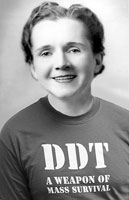 DDT FAQ
3 billion and counting
Contents[hide]1 Summary 2 Related Topics 3 Studies and Reports 4 Additional Resources 